Hog Fence / RGC03 Food Plot Map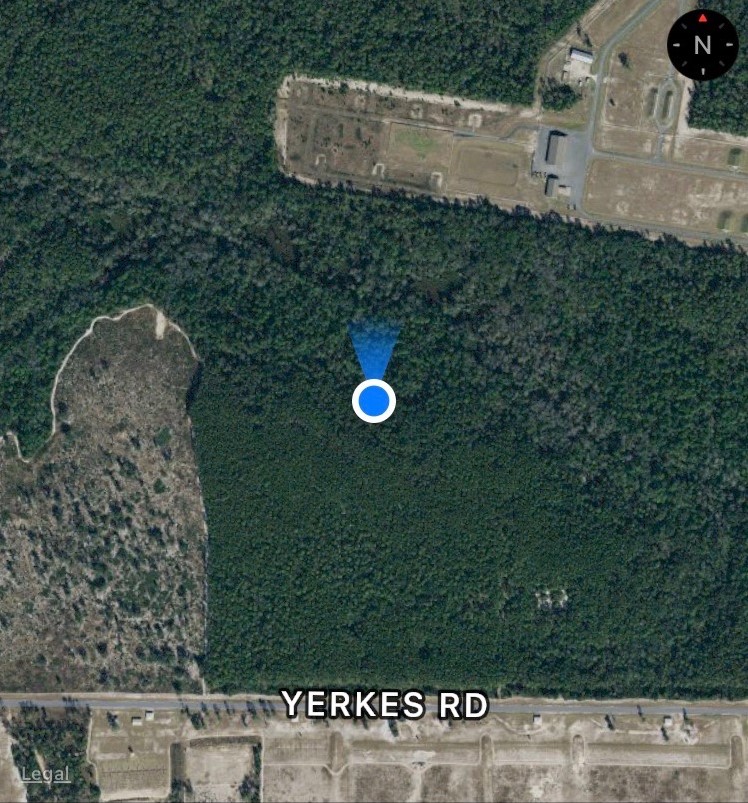 